
Tiger Classic 2017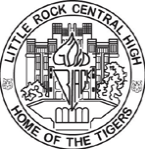 October 20-21, 2017Little Rock Central High School1500 Park StreetLittle Rock, AR 72202Little Rock Central High School Troubadours are pleased to invite you to the 2017 Tiger Classic Tournament and Junior High Invitational on Friday, October 20 and Saturday, October 21, 2017.  A schedule of events offered is included in this packet. Sweepstakes will be determined using the squad efficiency method. All finalists will receive awards. Please read this packet carefully for updates to tournament protocol. All entries should be made through JOY OF TOURNAMENTS. Please read the instructions for entry limits and double entry on the Joy of Tournaments registration page. The deadline for entries is Friday, October 13, 2017 by 6:00 p.m. If you need assistance completing your entry, please contact rosie.valdez@lrsd.org.  Please read entry restrictions very carefully. Judging commitments will be strictly enforced. A $10 judge fee will be assessed for uncovered entries. We will be running live tab via Joy of Tournaments Warm Room. We will be taking bill submissions for our Student Congress competition.  Bills are due by Tuesday, October 1, 2017 at 6:00 p.m. Bill submissions must follow NSDA format and should be submitted to rosie.valdez@lrsd.org.  The NSDA bill template can be found here. We will allow two bill submissions per school. Students may enter student congress as a consolation event on Saturday for $10.00 at the door, but must do so with the understanding that this is a qualifying event like any other, and should not enter if not prepared to participate.   We will provide concessions for students and hospitality for coaches and judges; please do not bring outside food into our school.  Further, inform students that food is not allowed in classrooms. Please do not arrive to our campus before 4:00 on Friday.  Be mindful that traffic can be heavy. Double Entry: Students may only enter one draw event. No exceptions. Students may double-enter events, but the tournament schedule WILL NOT wait for these students. As the tournament advances, students may have to choose between events. No junior high student may compete in the high school tournament unless competing under the 9th grade exception. No high school student may compete in the junior high invitational. We reserve the right to collapse, condense, or eliminate events in either tournament due to under-entry. Entry Limits: 
Junior High and High School IPDA: 6 entries per school with waitlist 
Junior High and High School Poetry: 6 entries per school with waitlist
Junior High and High School Prose: 6 entries per school with waitlistJunior High and High School Duet Improv: 6 entries per school with waitlist Please consult the schedule carefully!!! We look forward to seeing all of you at our tournament! Do not hesitate to contact us if you have any questions or concerns.  Little Rock Central Communication Department    Little Rock Central TroubadoursSchedule of EventsSubject to change—please consult website frequently
High School Debate EventsPolicy, Public Forum, Lincoln Douglas, Big QuestionFriday, October 20, 20174:30-6:00	Round 16:00-7:30	Round 28:00-9:30	Round 3Saturday, October 21, 20178:30-10:00	Quarters
10:30-12:00	Seminfinals
1:00-2:30	Finals IPDAFriday, October 20, 2017
4:30-5:00	Draw and Prep5:00-5:30	Round 15:45-6:15	Draw and Prep6:15-6:45	Round 27:00-7:30	Draw and Prep7:30-8:00	Round 3Saturday, October 21, 20178:00-8:30	Draw and Prep8:30-9:00	Quarters10:00-10:30	Draw and Prep10:30-11:00	Semifinals1:00-1:30	Draw and Prep
1:30-2:00	Finals High School Pattern A (HI, DI, OO, DUO)Friday, October 20, 20174:30-6:30	Round 16:30-8:00 	Round 28:00-10:00	Round 3 Saturday, October 21, 20179:30-11:00	Semifinals11:15-12:15	Finals 
High School Pattern B (ST, PO, PR, IDA)Saturday, October 20, 20179:00-9:30	Draw9:30-11:00	Round 111:00-11:30	Draw11:30-1:00	Semifinals1:00-1:30	Draw1:30-2:30	Finals High School Group EventsSaturday, October 21, 20178:00-9:30	Readers’ Final8:00-9:30	Words Final High School Congressional DebateSaturday, October 21, 20178:00-10:00	Session I10:30-12:30	Session II1:00-3:00	Super SessionJunior High InvitationalJunior IPDAFriday, October 20, 20174:30-5:00	Draw and Prep5:00-5:30	Round 15:45-6:15	Draw and Prep6:15-6:45	Round 27:00-7:30	Draw and Prep7:30-8:00	Round 3Junior Pattern A (HI, DI, OO, DUO)4:30-6:00	Round 16:15-7:30	Semifinals7:45-8:45	Finals Junior Pattern B (PO, PR, ST, IDA)Saturday, October 21, 20178:30-9:00	Draw9:00-10:30	Round 110:30-11:00	Draw11:00-12:30	Semifinals1:30-2:00	Draw2:00-3:30	Finals AWARDS AT COMPLETION OF GROUP EVENTSLRCH JUDGES’ AGREEMENTFirst and foremost, thank you for giving your time to our students.  Your willingness to watch their performances and offer meaningful feedback is invaluable.  All judges at the LRCH Tiger Classic should:
Not curse or use suggestive language that is either directed at or in the presence of students. If you have questions about language that students use in their performances, please consult the tournament director before ranking that student. Not verbally critique individual performers, rather fill the ballot out completely, including comments.   Oral critiques in debate should be kept to a minimum (5 minutes) and should not replace written critiques on ballots. Remember that ballots are intended as instructional documents; please add criticism and praise in ways that a student can grow and learn, not be belittled or insulted.
Not discriminate against students of color or students who are LGBTQ. LRCH’s goal is to provide ALL performers with the opportunity to express themselves safely. Please respect our policy of inclusiveness; failure to support all performers in this community could result in dismissal from the tournament. Acknowledge that, per Arkansas state law, smoking and vaping are not permitted on school grounds.Be attentive throughout the entire round/performance.  Please limit your use of electronic devices to emergency situations.  If you must exit the room before the round is complete, please wait for the current speaker/performer to finish and return as quickly as possible.  Early departure from the tournament must be communicated with the judging table.  Consider the rules of the event when ranking students, assigning speaker points, and/or determining winners.  Ensure that all competitors are given an opportunity to perform.  Please do not leave your round until all competitors have performed, the allotted time for the round has elapsed, and/or you have been given permission to leave by the judging table or tournament director.  Please acknowledge that you have read and agree to follow these guidelines by signing below.   Thank you again for your time and adherence to these expectations.  X________________________________________________________		_____________					(Sign)						(Date)X____________________________________________________________________________					(Print)